●面談希望日時：下記のURLからGoogleフォームにアクセスし記入してください。（第３希望まで記入可能）＊必ず申請時に記入をお願いいたします。https://forms.gle/4ofFF9Ww6TXSSURE7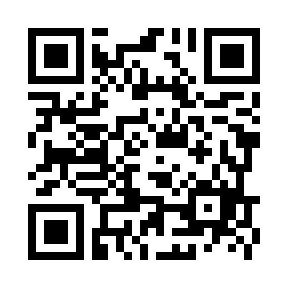 応募者氏名(ふりがな）応募者氏名(ふりがな）応募者氏名(ふりがな）EメールEメール所属所属所属職名職名プロジェクト名称プロジェクト名称プロジェクト名称利用期間利用期間利用期間令和６年　　4月　　1日 ~ 令和７年　　3月　　31日令和６年　　4月　　1日 ~ 令和７年　　3月　　31日(1回あたりの）　　　　　　　　　　　　　　想定利用人数(1回あたりの）　　　　　　　　　　　　　　想定利用人数　　　　   名程度複数の学部の連携について（複数回答可）複数の学部の連携について（複数回答可）複数の学部の連携について（複数回答可）複数の学部の連携について（複数回答可）複数の学部の連携について（複数回答可）□複数の学部の学生による参加を予定している（右欄に学部名を記入）複数の学部の学生による参加を予定している（右欄に学部名を記入）複数の学部の学生による参加を予定している（右欄に学部名を記入）□複数の学部の教職員による参加を予定している（右欄に学部名を記入）複数の学部の教職員による参加を予定している（右欄に学部名を記入）複数の学部の教職員による参加を予定している（右欄に学部名を記入）□その他その他（　　　　　　　　　　　　　　　　　　　　　　　　　　　　　　　　　　　　　　　　　　　）（　　　　　　　　　　　　　　　　　　　　　　　　　　　　　　　　　　　　　　　　　　　）（　　　　　　　　　　　　　　　　　　　　　　　　　　　　　　　　　　　　　　　　　　　）（　　　　　　　　　　　　　　　　　　　　　　　　　　　　　　　　　　　　　　　　　　　）（　　　　　　　　　　　　　　　　　　　　　　　　　　　　　　　　　　　　　　　　　　　）（　　　　　　　　　　　　　　　　　　　　　　　　　　　　　　　　　　　　　　　　　　　）（　　　　　　　　　　　　　　　　　　　　　　　　　　　　　　　　　　　　　　　　　　　）（　　　　　　　　　　　　　　　　　　　　　　　　　　　　　　　　　　　　　　　　　　　）アクトを活動拠点としてどのように利用するか(複数回答可）アクトを活動拠点としてどのように利用するか(複数回答可）アクトを活動拠点としてどのように利用するか(複数回答可）アクトを活動拠点としてどのように利用するか(複数回答可）アクトを活動拠点としてどのように利用するか(複数回答可）アクトを活動拠点としてどのように利用するか(複数回答可）□常時ワークショップ等で利用　　常時ワークショップ等で利用　　常時ワークショップ等で利用　　□活動報告を定期的に掲示活動報告を定期的に掲示活動報告を定期的に掲示＊想定している展示・装飾（　　　　　　　　　　　　　　　　　　　　　　　　　　　　　　　　　　　　　　　　　　　）＊想定している展示・装飾（　　　　　　　　　　　　　　　　　　　　　　　　　　　　　　　　　　　　　　　　　　　）＊想定している展示・装飾（　　　　　　　　　　　　　　　　　　　　　　　　　　　　　　　　　　　　　　　　　　　）＊想定している展示・装飾（　　　　　　　　　　　　　　　　　　　　　　　　　　　　　　　　　　　　　　　　　　　）＊想定している展示・装飾（　　　　　　　　　　　　　　　　　　　　　　　　　　　　　　　　　　　　　　　　　　　）＊想定している展示・装飾（　　　　　　　　　　　　　　　　　　　　　　　　　　　　　　　　　　　　　　　　　　　）□講師、院生等のスタッフの常駐講師、院生等のスタッフの常駐講師、院生等のスタッフの常駐□その他その他（　　　　　　　　　　　　　　　　　　　　　　　　　　　　　　　　　　　　　　　　　　　）（　　　　　　　　　　　　　　　　　　　　　　　　　　　　　　　　　　　　　　　　　　　）（　　　　　　　　　　　　　　　　　　　　　　　　　　　　　　　　　　　　　　　　　　　）（　　　　　　　　　　　　　　　　　　　　　　　　　　　　　　　　　　　　　　　　　　　）（　　　　　　　　　　　　　　　　　　　　　　　　　　　　　　　　　　　　　　　　　　　）（　　　　　　　　　　　　　　　　　　　　　　　　　　　　　　　　　　　　　　　　　　　）（　　　　　　　　　　　　　　　　　　　　　　　　　　　　　　　　　　　　　　　　　　　）（　　　　　　　　　　　　　　　　　　　　　　　　　　　　　　　　　　　　　　　　　　　）学生キャプテンについて　※記入必須学生キャプテンについて　※記入必須学生キャプテンについて　※記入必須学生キャプテンについて　※記入必須学生キャプテンについて　※記入必須氏名氏名氏名氏名所属学部学年学年学年プロジェクトアドバイザー（外部パートナー）プロジェクトアドバイザー（外部パートナー）プロジェクトアドバイザー（外部パートナー）プロジェクトアドバイザー（外部パートナー）プロジェクトアドバイザー（外部パートナー）氏名氏名氏名氏名企業職名職名職名